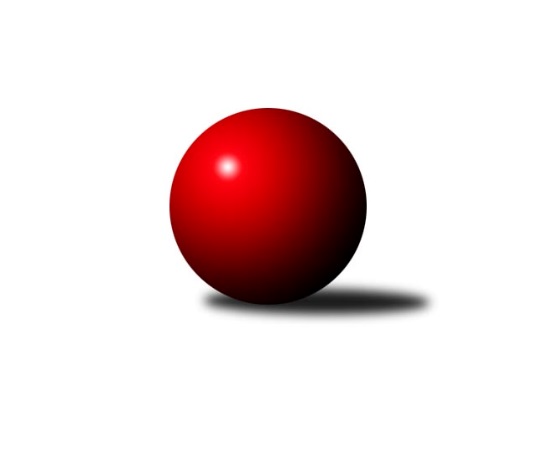 Č.16Ročník 2021/2022	27.2.2022Nejlepšího výkonu v tomto kole: 2521 dosáhlo družstvo: Milovice BVýchodočeská soutěž skupina A 2021/2022Výsledky 16. kolaSouhrnný přehled výsledků:Nová Paka C	- České Meziříčí B	10:6	2311:2297		24.2.Dobruška B	- Milovice B		dohrávka		termín neurčenTabulka družstev:	1.	Milovice B	12	12	0	0	142 : 50 	 	 2473	24	2.	Červený Kostelec C	12	8	0	4	116 : 76 	 	 2446	16	3.	České Meziříčí B	13	5	0	8	90 : 118 	 	 2387	10	4.	Nová Paka C	13	3	1	9	84 : 124 	 	 2355	7	5.	Dobruška B	12	2	1	9	64 : 128 	 	 2379	5Podrobné výsledky kola:	 Nová Paka C	2311	10:6	2297	České Meziříčí B	Daniel Válek	 	 175 	 199 		374 	 2:0 	 328 	 	178 	 150		Václav Touc	Jakub Soviar	 	 182 	 211 		393 	 0:2 	 410 	 	187 	 223		Jan Bernhard	Eva Šurdová	 	 167 	 156 		323 	 0:2 	 351 	 	174 	 177		Milan Brouček	Jaroslav Weihrauch *1	 	 206 	 177 		383 	 2:0 	 374 	 	183 	 191		Michal Horáček	Josef Antoš	 	 216 	 194 		410 	 0:2 	 424 	 	205 	 219		Petr Brouček	Jaroslav Gottstein	 	 206 	 222 		428 	 2:0 	 410 	 	205 	 205		Jindřich Broučekrozhodčí: Jan Soviarstřídání: *1 od 51. hodu Jan SoviarNejlepší výkon utkání: 428 - Jaroslav GottsteinPořadí jednotlivců:	jméno hráče	družstvo	celkem	plné	dorážka	chyby	poměr kuž.	Maximum	1.	Jiří Slavík 	Dobruška B	442.00	303.5	138.5	5.1	4/5	(476)	2.	Martin Štryncl 	Nová Paka C	432.75	294.9	137.9	7.8	4/5	(448)	3.	František Adamů  st.	Červený Kostelec C	425.50	294.6	130.9	7.7	5/5	(467)	4.	Lukáš Kostka 	Milovice B	421.85	298.5	123.4	7.2	5/5	(451)	5.	Jindřich Kašpar 	Červený Kostelec C	418.75	293.6	125.2	8.6	5/5	(448)	6.	Jan Bernhard 	České Meziříčí B	418.10	287.4	130.7	7.2	5/5	(464)	7.	Jarmil Nosek 	Milovice B	414.85	293.8	121.1	7.9	5/5	(452)	8.	Petr Brouček 	České Meziříčí B	412.25	290.3	122.0	8.0	4/5	(434)	9.	Pavel Janko 	Červený Kostelec C	411.75	292.6	119.2	8.3	5/5	(456)	10.	Martin Včeliš 	Milovice B	409.85	291.4	118.5	10.2	5/5	(428)	11.	Miroslav Šanda 	Milovice B	409.40	288.8	120.6	7.2	5/5	(468)	12.	Karel Haluška 	Červený Kostelec C	407.87	287.1	120.8	9.6	5/5	(436)	13.	Jaroslav Pumr 	České Meziříčí B	407.56	291.8	115.8	8.6	4/5	(438)	14.	Jakub Soviar 	Nová Paka C	399.58	290.2	109.4	10.0	4/5	(416)	15.	Jaroslav Gottstein 	Nová Paka C	399.33	287.0	112.3	11.3	5/5	(434)	16.	Jindřich Brouček 	České Meziříčí B	398.87	282.9	115.9	11.9	5/5	(470)	17.	Michal Horáček 	České Meziříčí B	393.20	286.6	106.6	12.4	5/5	(445)	18.	Milan Hašek 	Dobruška B	392.75	282.4	110.3	11.0	4/5	(405)	19.	Marie Frydrychová 	Dobruška B	391.70	281.3	110.5	9.9	5/5	(427)	20.	Petr Brandejs 	Dobruška B	385.50	275.5	110.0	14.3	4/5	(415)	21.	Josef Antoš 	Nová Paka C	382.25	277.0	105.3	14.3	4/5	(439)	22.	Zdeněk Kejzlar 	Červený Kostelec C	382.07	273.5	108.5	13.5	5/5	(440)	23.	Ivo Janda 	Dobruška B	378.00	267.9	110.1	11.6	5/5	(416)	24.	Eva Šurdová 	Nová Paka C	376.31	277.6	98.7	14.5	4/5	(437)	25.	Jan Soviar 	Nová Paka C	350.27	257.9	92.3	16.2	5/5	(388)		Vladimír Gütler 	Dobruška B	442.75	306.2	136.6	5.9	3/5	(459)		Aleš Rolf 	Nová Paka C	441.00	293.0	148.0	3.0	1/5	(441)		Jaroslav Šrámek 	České Meziříčí B	434.50	288.5	146.0	4.3	2/5	(453)		Jaroslav Weihrauch 	Nová Paka C	429.00	308.0	121.0	7.0	1/5	(429)		Liboslav Janák 	Milovice B	423.33	294.3	129.0	10.0	3/5	(447)		Josef Petera 	Dobruška B	417.00	310.0	107.0	10.0	1/5	(417)		Radoslav Dušek 	Milovice B	415.00	295.5	119.5	9.5	1/5	(415)		Ondra Kolář 	Milovice B	411.67	299.7	112.0	10.3	3/5	(416)		Marek Ondráček 	Milovice B	410.00	283.3	126.7	8.3	3/5	(432)		Miroslav Včeliš 	Milovice B	409.50	282.3	127.3	8.8	2/5	(448)		Daniel Válek 	Nová Paka C	402.08	289.3	112.8	10.0	3/5	(417)		Filip Ladnar 	Červený Kostelec C	401.00	288.0	113.0	13.0	1/5	(401)		Jakub Pokora 	Milovice B	398.00	263.0	135.0	8.5	1/5	(412)		Antonín Škoda 	Červený Kostelec C	391.33	266.8	124.5	9.0	2/5	(398)		Jiří Novák 	České Meziříčí B	388.00	291.0	97.0	17.0	1/5	(388)		Tomáš Ladnar 	Červený Kostelec C	384.22	278.1	106.1	13.1	3/5	(401)		Jiří Frinta 	Dobruška B	383.11	272.9	110.2	11.6	3/5	(407)		Václav Touc 	České Meziříčí B	378.67	275.0	103.7	13.3	1/5	(401)		Jaroslav Novák 	České Meziříčí B	378.00	255.5	122.5	10.5	2/5	(390)		Milan Brouček 	České Meziříčí B	376.00	273.0	103.0	14.7	3/5	(399)		Tomáš Frinta 	Dobruška B	345.67	256.0	89.7	16.0	3/5	(365)Sportovně technické informace:Starty náhradníků:registrační číslo	jméno a příjmení 	datum startu 	družstvo	číslo startu
Hráči dopsaní na soupisku:registrační číslo	jméno a příjmení 	datum startu 	družstvo	Program dalšího kola:3.3.2022	čt	17:00	České Meziříčí B - Červený Kostelec C	4.3.2022	pá	17:00	Milovice B - Nová Paka C	Nejlepší šestka kola - absolutněNejlepší šestka kola - absolutněNejlepší šestka kola - absolutněNejlepší šestka kola - absolutněNejlepší šestka kola - dle průměru kuželenNejlepší šestka kola - dle průměru kuželenNejlepší šestka kola - dle průměru kuželenNejlepší šestka kola - dle průměru kuželenNejlepší šestka kola - dle průměru kuželenPočetJménoNázev týmuVýkonPočetJménoNázev týmuPrůměr (%)Výkon5xOndra KolářMilovice B4714xOndra KolářMilovice B117.0847110xJiří SlavíkDobruška B46910xJiří SlavíkDobruška B116.594695xMiroslav ŠandaMilovice B4504xMiroslav ŠandaMilovice B111.864509xLukáš KostkaMilovice B4484xJaroslav GottsteinN. Paka C111.524283xJaroslav GottsteinN. Paka C4288xLukáš KostkaMilovice B111.364484xPetr BroučekČ. Meziříčí B4245xPetr BroučekČ. Meziříčí B110.48424